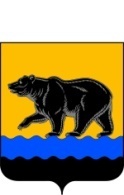 РОССИЙСКАЯ ФЕДЕРАЦИЯХАНТЫ-МАНСИЙСКИЙ АВТОНОМНЫЙ ОКРУГ – ЮГРА(Тюменская область)ТЕРРИТОРИАЛЬНАЯ ИЗБИРАТЕЛЬНАЯ КОМИССИЯГОРОДА НЕФТЕЮГАНСКАПОСТАНОВЛЕНИЕот  «26» июля  2017 года			                                                 № 47О члене территориальной избирательной комиссии по дополнительным выборам депутатов Думы города Нефтеюганска шестого созыва по одномандатным избирательным округам №6, №9 с правом совещательного голоса, назначенным кандидатом  в депутаты Думы города Нефтеюганска шестого созыва по одномандатному избирательному округу №6 Варавиной Светланой АнатольевнойРассмотрев документы, представленные 25 июля 2017 года кандидатом в депутаты Думы города Нефтеюганска шестого созыва по одномандатному избирательному округу №6 Варавиной Светланой Анатольевной, территориальная избирательная комиссия города Нефтеюганска, действующая в соответствии с постановлением Избирательной комиссии Ханты-Мансийского автономного округа-Югры от 21.10.2005 №480 «О возложении полномочий избирательной комиссии муниципального образования городской округ город Нефтеюганск на территориальную избирательную комиссию города Нефтеюганска», постановлением территориальной избирательной комиссии города Нефтеюганска от 14.06.2017 №10  «О возложении полномочий окружных избирательных комиссий по одномандатным избирательным округам №№6, 9 по дополнительным выборам депутатов Думы города Нефтеюганска шестого созыва на территориальную избирательную комиссию города Нефтеюганска», руководствуясь статьями 24, 26, пунктом 20 статьи 29 Федерального закона от 12.06.2002    № 67-ФЗ «Об основных гарантиях избирательных прав и права на участие в референдуме граждан Российской Федерации», пунктом 16 статьи 17 Закона Ханты-Мансийского автономного округа от 18.06.2003 №36-оз                «О системе избирательных комиссий в Ханты-Мансийском автономном округе – Югре», территориальная избирательная комиссия города Нефтеюганска ПОСТАНОВЛЯЕТ:1.Принять к сведению уведомление кандидата в Депутаты Думы города Нефтеюганска шестого созыва по одномандатному избирательному округу №6 Варавиной Светланы Анатольевны, о назначении членом территориальной  избирательной комиссии города Нефтеюганска   с правом совещательного голоса Шпака Евгения Алексеевича.2.Выдать Шпаку Евгению Алексеевичу удостоверение члена территориальной  избирательной комиссии города Нефтеюганска с правом совещательного голоса установленного образца.3.Настоящее постановление разместить на официальном сайте органов местного самоуправления города Нефтеюганска в сети Интернет на странице «Избирательная комиссия».Председатель территориальнойизбирательной комиссии						С.С. МозолевскаяСекретарь  территориальнойизбирательной комиссии						Н.В. Арестова